GTÜ ………………Enstitüsü Yönetim Kurulu’nun …..…/…..…/..….… tarih ve ..………/……..…  sayılı kararıyla oluşturulan jüri tarafından …..…/…..…/..….… tarihinde tez savunma sınavı yapılan ……………………………………………’ın tez çalışması ……………………………………Anabilim Dalında YÜKSEK LİSANS  tezi olarak kabul edilmiştir.JÜRİÜYE(TEZ DANIŞMANI)	:ÜYE	:ÜYE	:ONAYGebze Teknik Üniversitesi Fen Bilimleri Enstitüsü Yönetim Kurulu’nun...…/.…../……… tarih ve ….…/…..... sayılı kararı.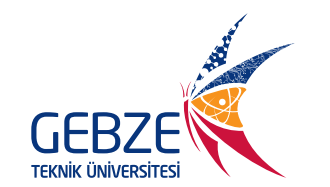 YÜKSEK LİSANS JÜRİ ONAY FORMU